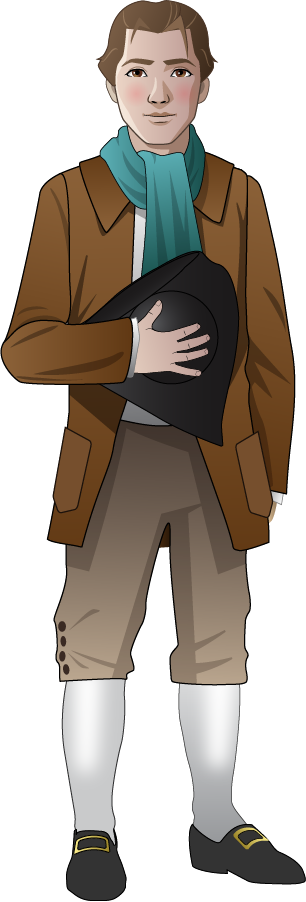 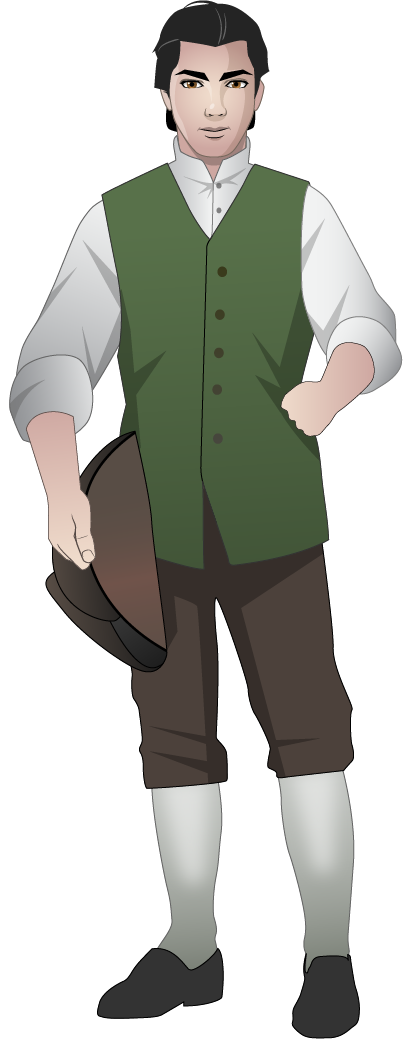 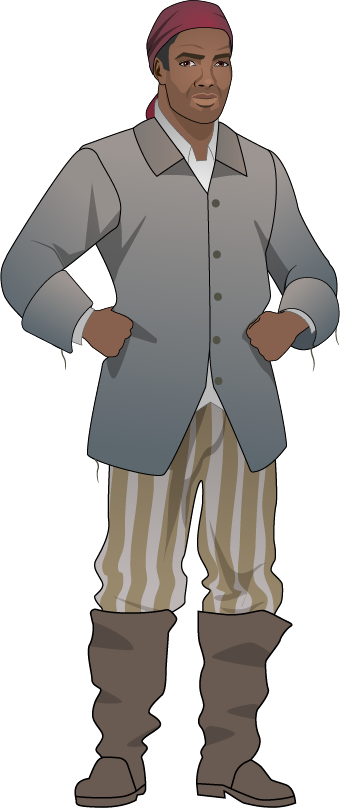 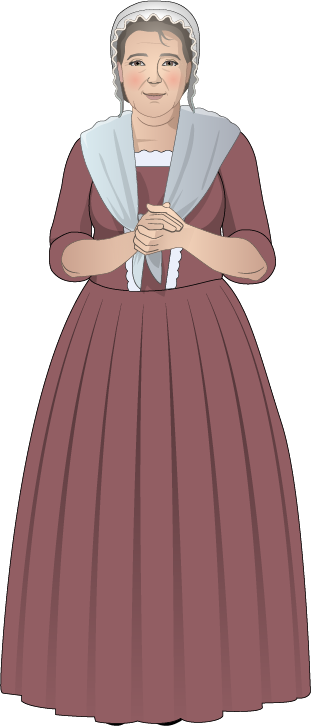 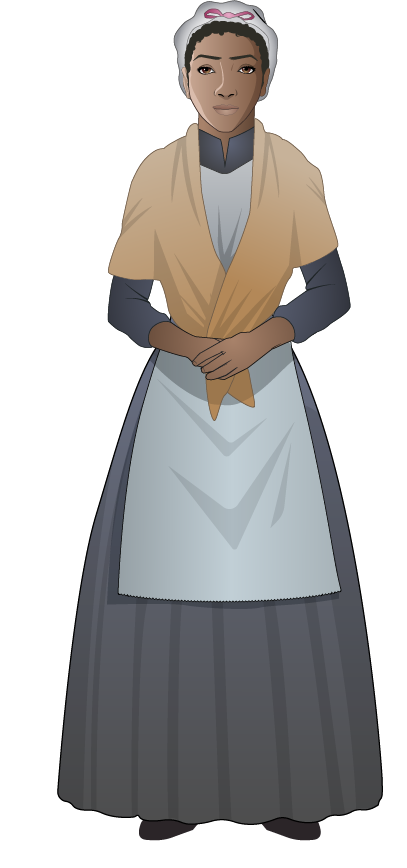 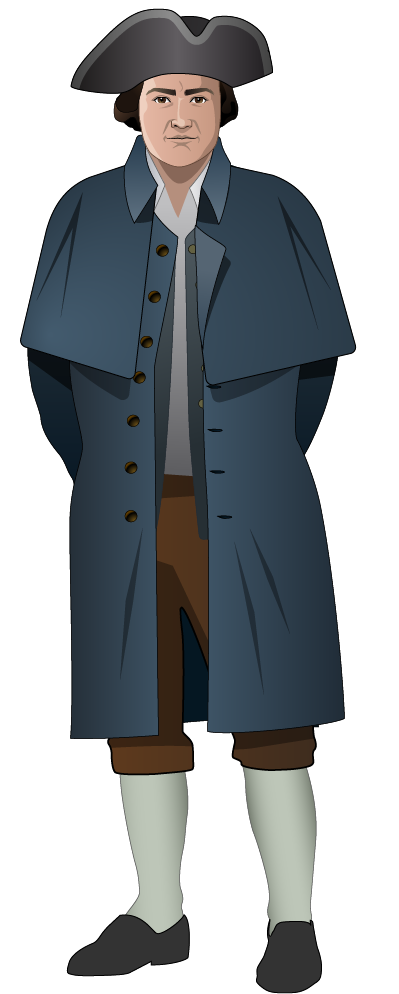 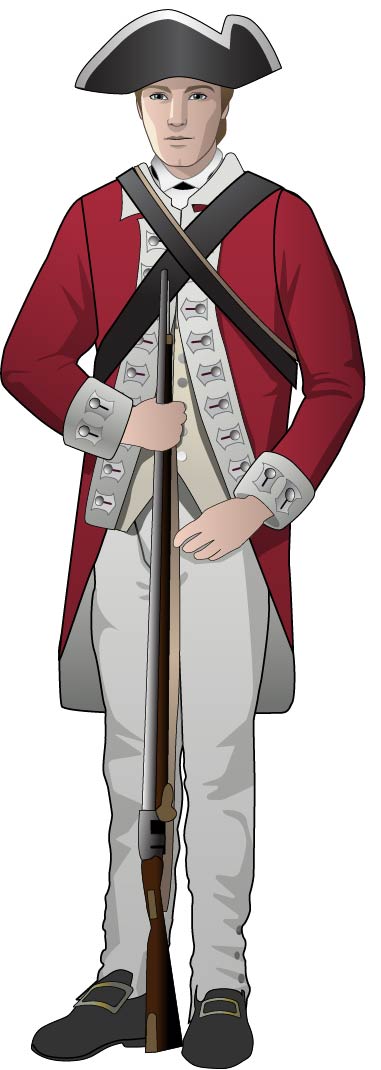 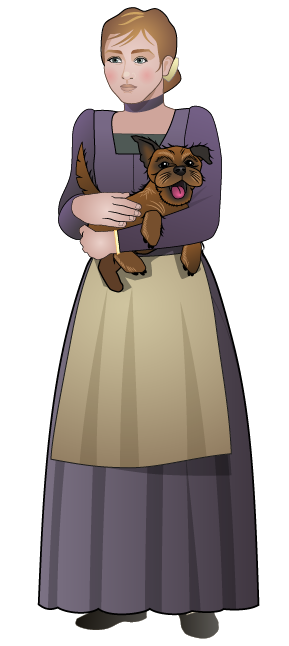 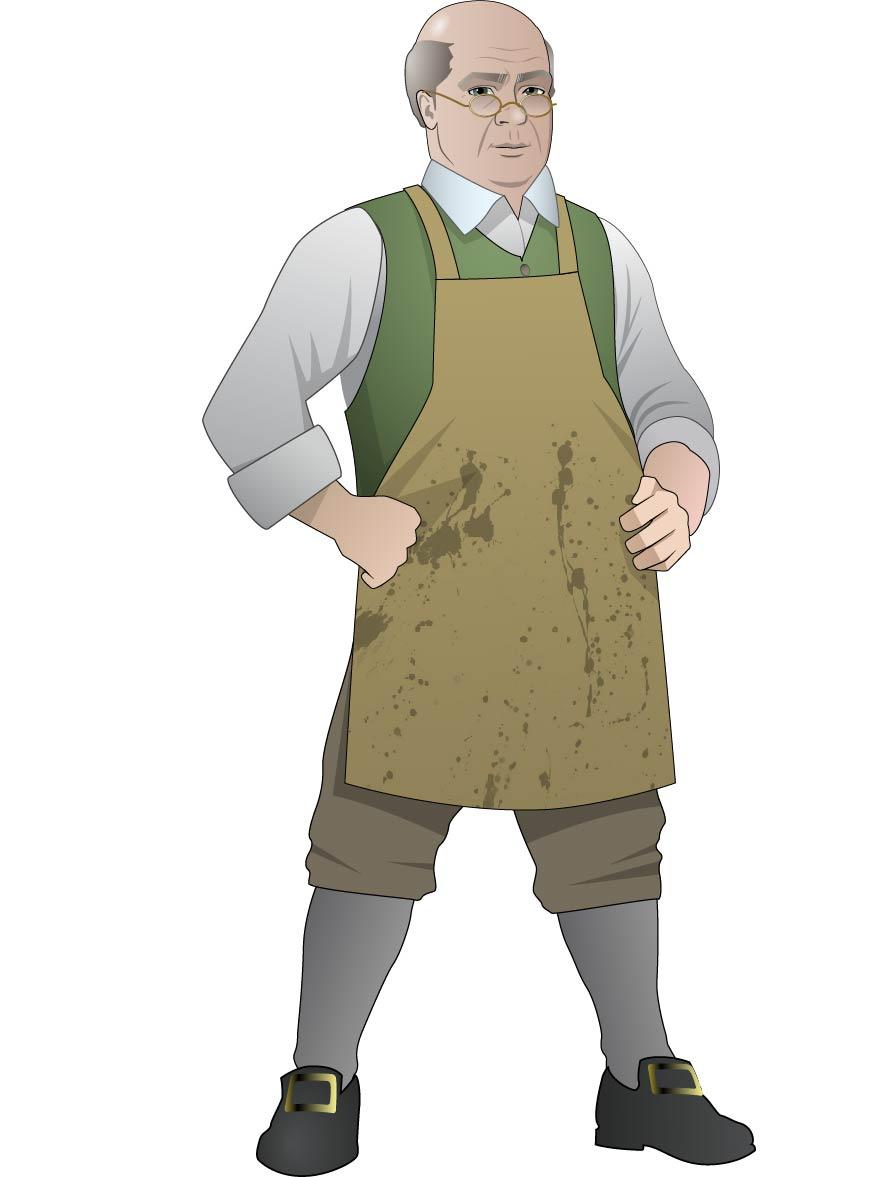 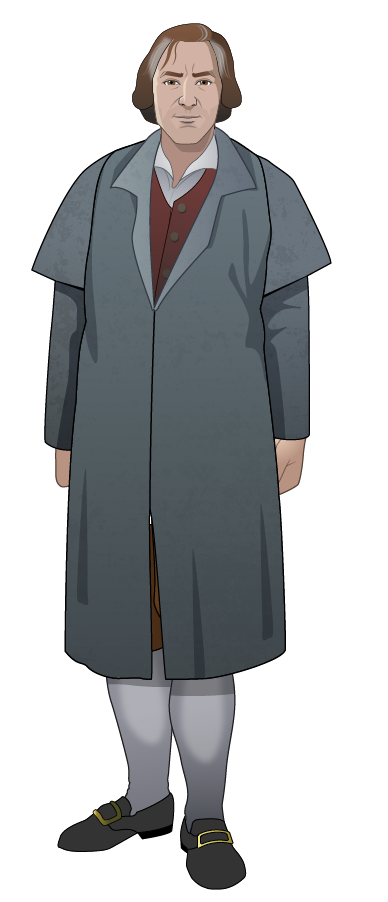 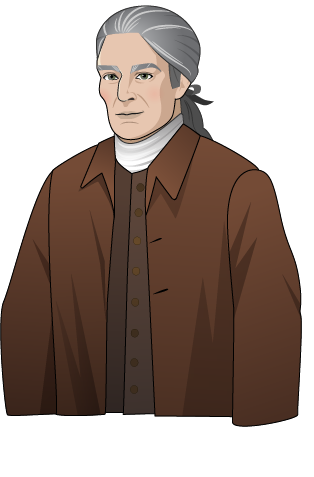 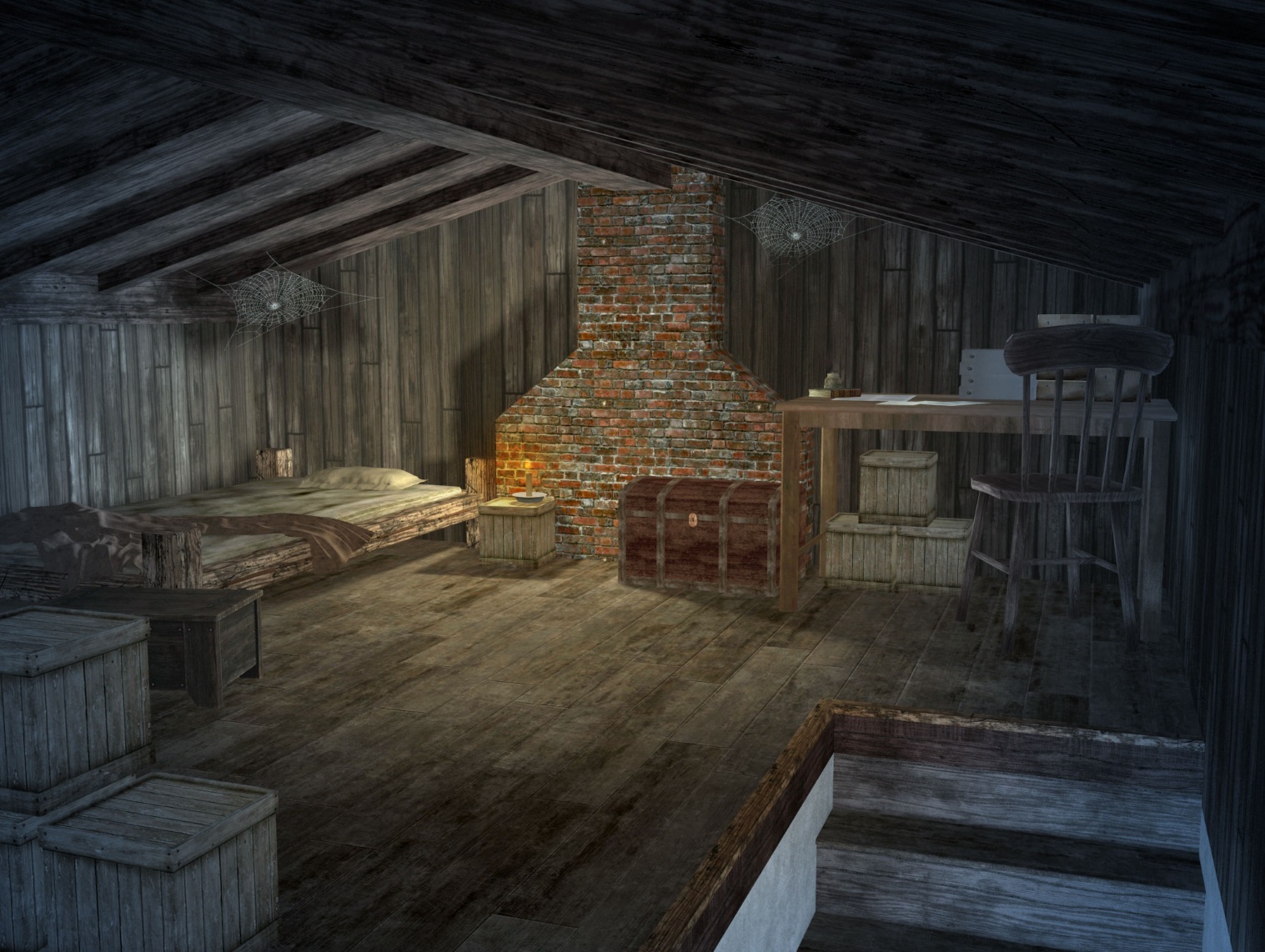 EDES ATTIC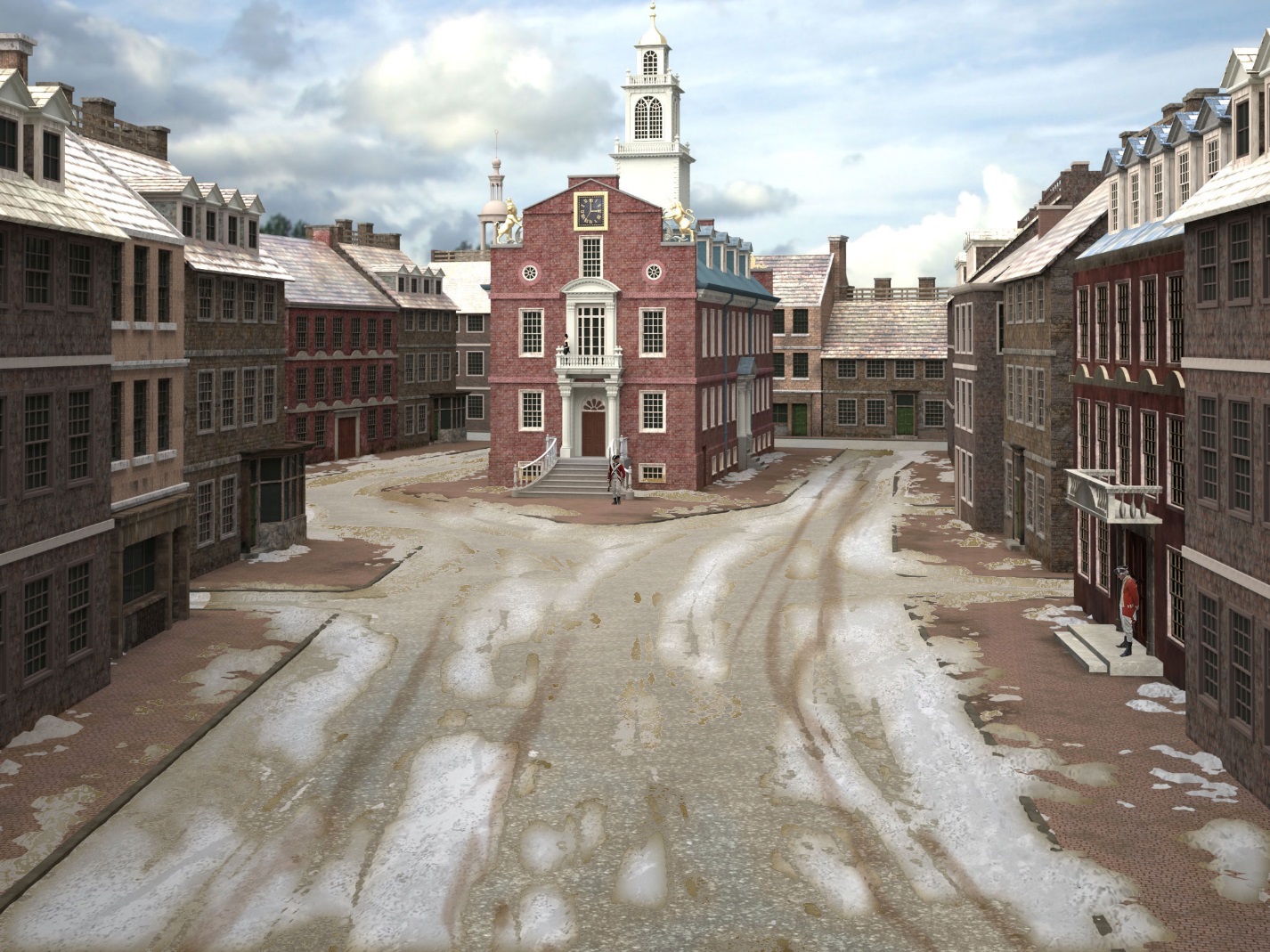 KING STREET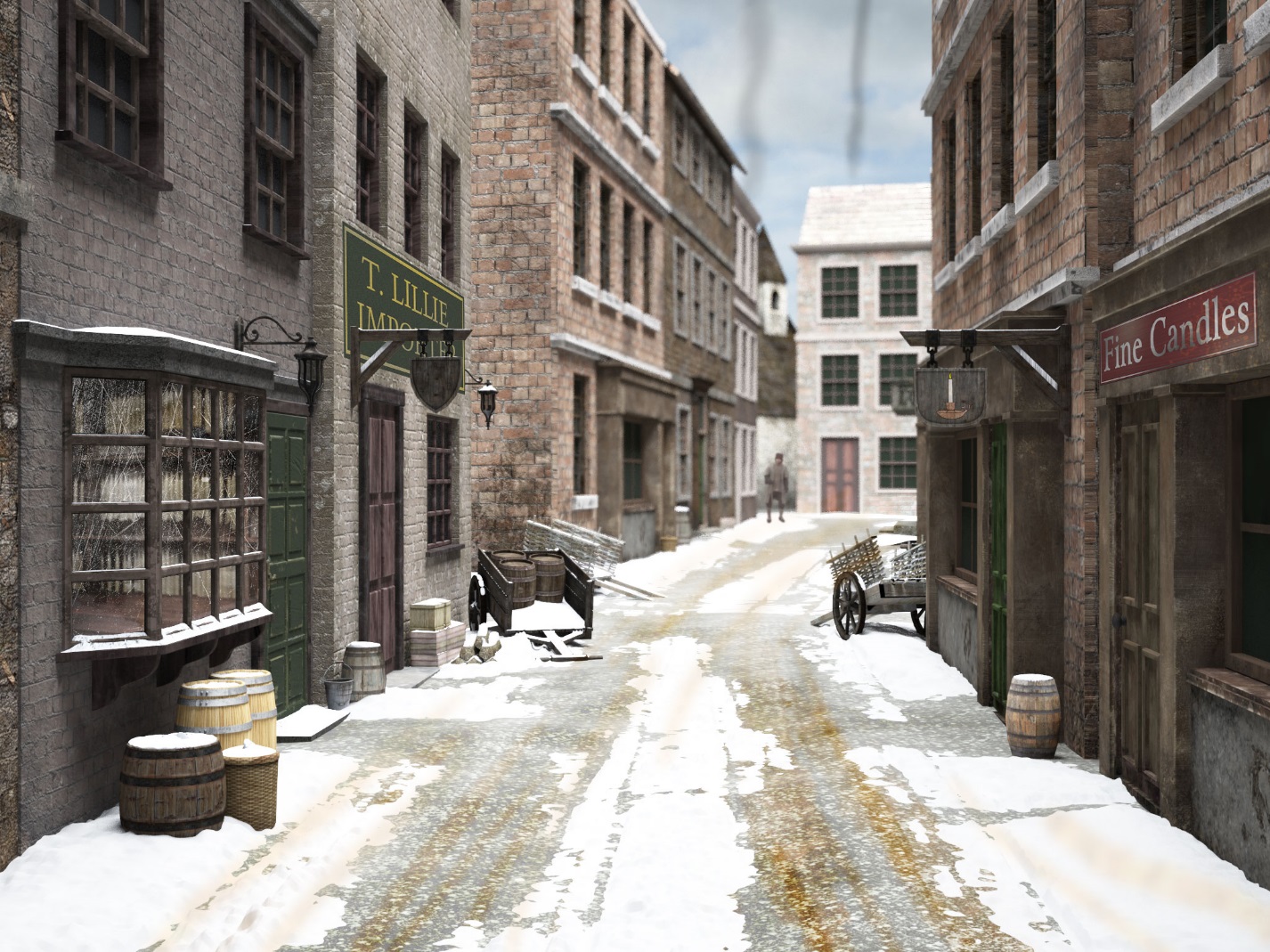 NORTHEND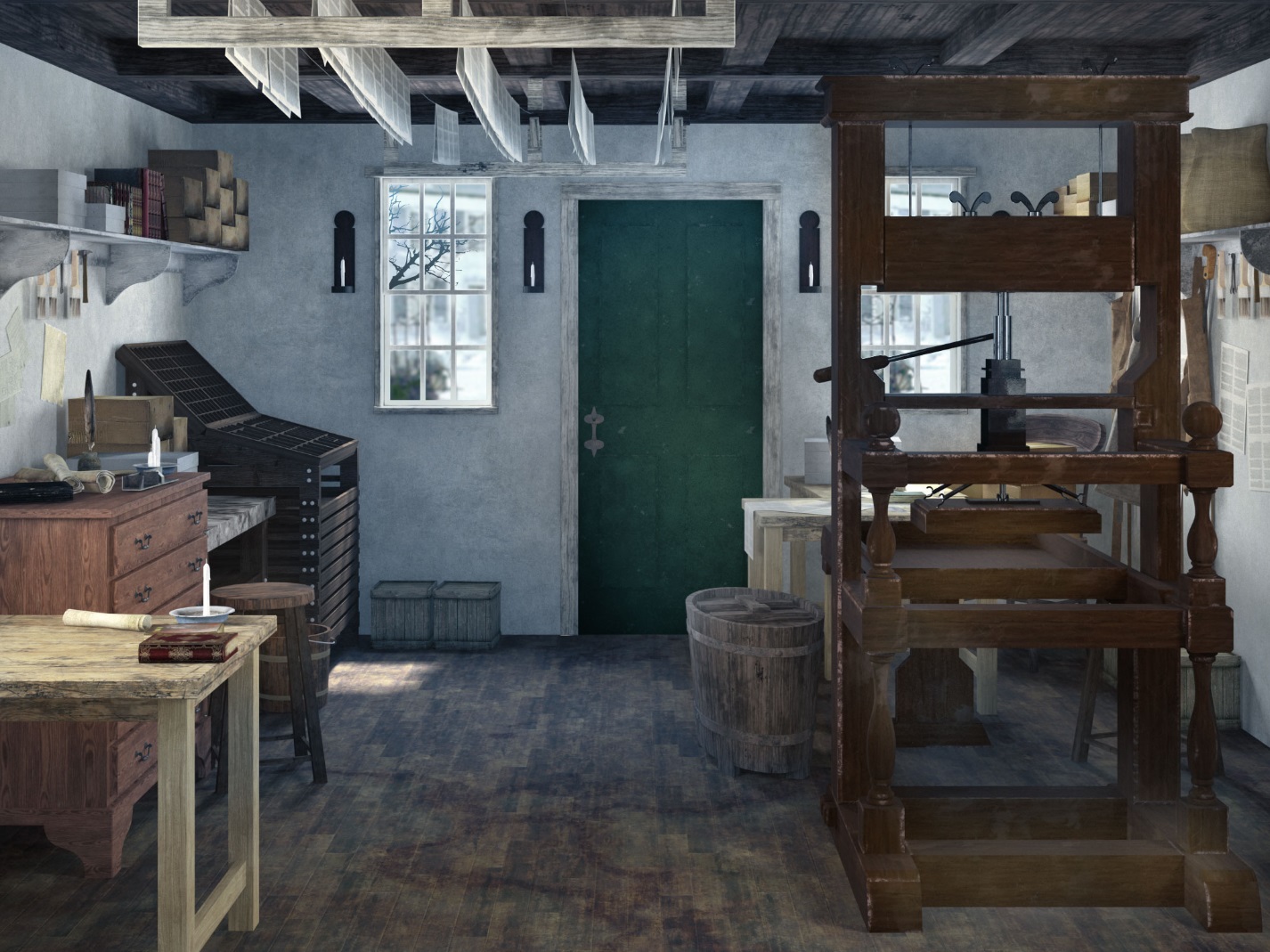 PRINTSHOP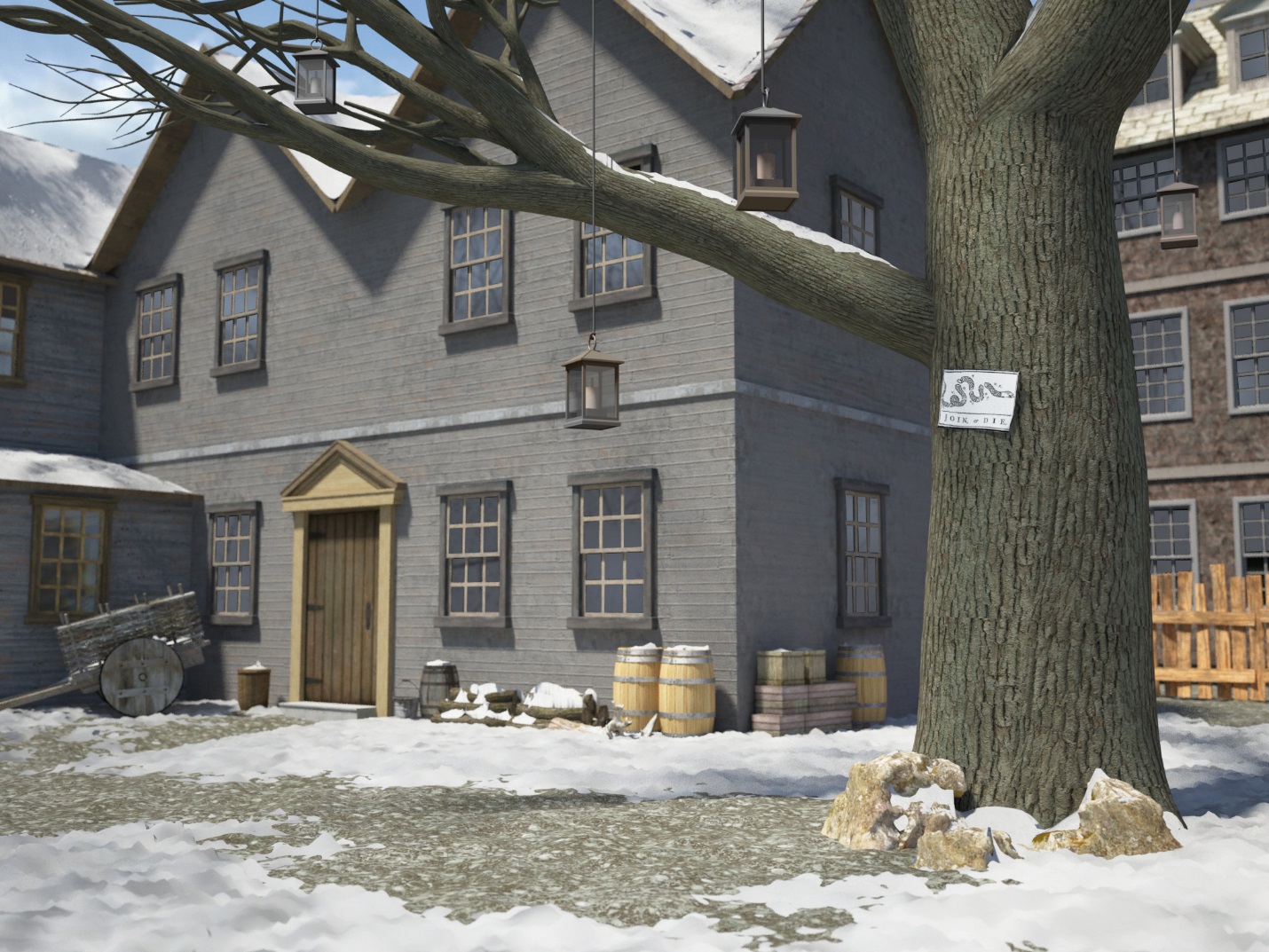 LIBERTY TREE 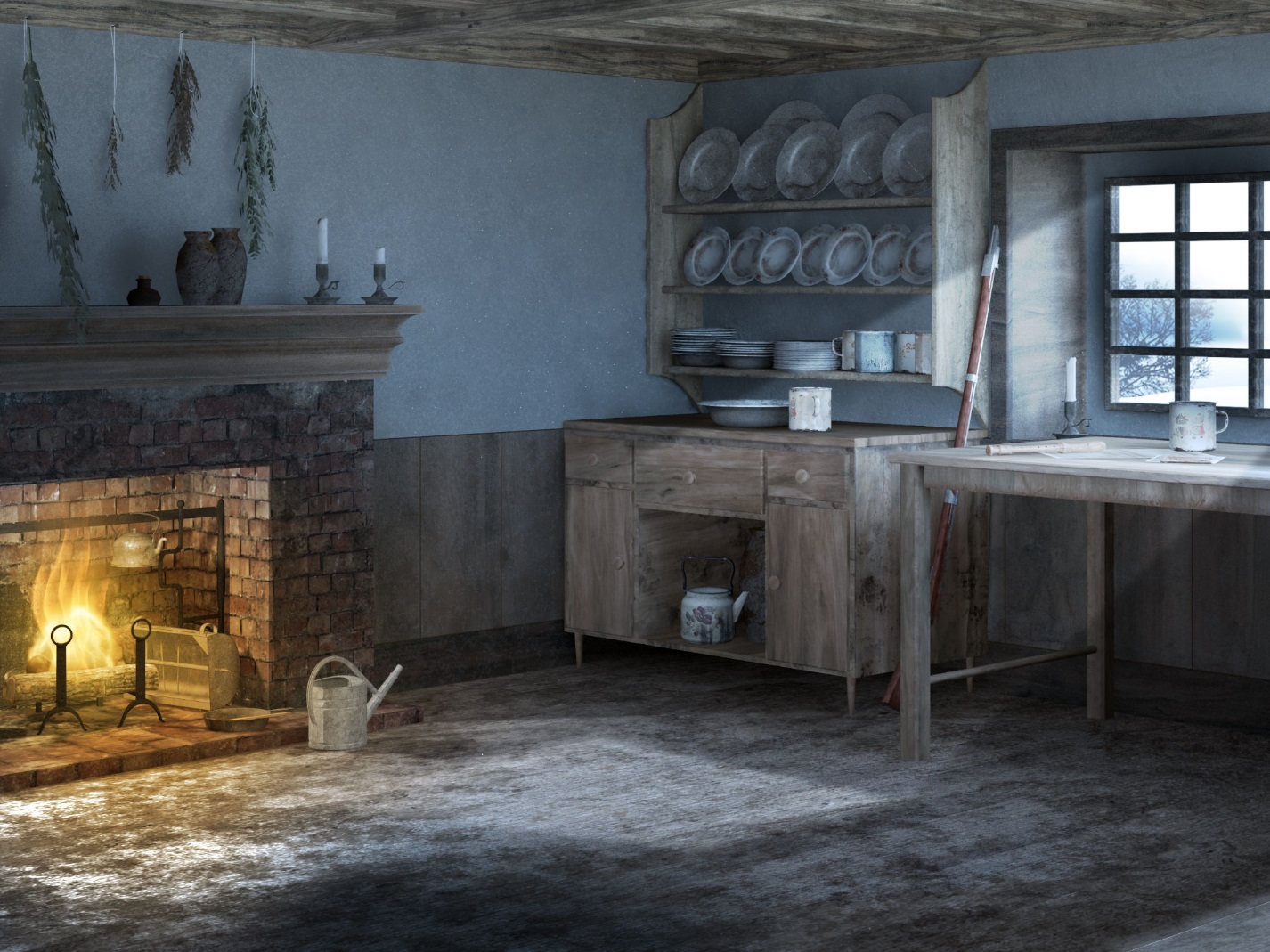 WHEELER FARMHOUSE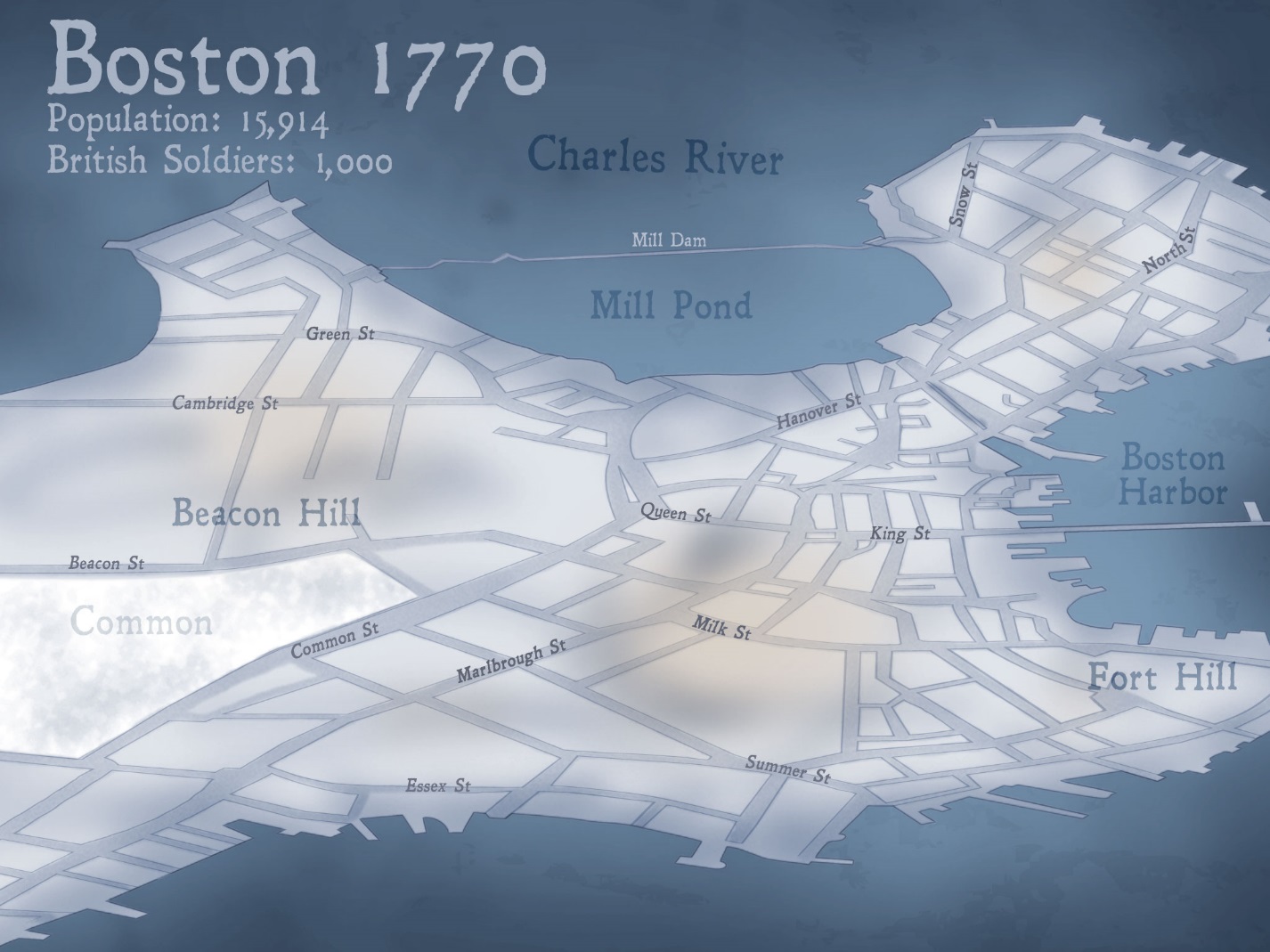 